DIALOGUE; salut Pierrick, ça va et toi?ça va; tiens j’ai acheté un petit chienah, qu’est-ce qu’il est mignon!comment s’appelle-t-il?il s’appelle “Milou” comme le chien de Tintinil a quel âge?il a 4 mois seulementc’est quelle race?c’est un canichetu aimes bien les chiens toiah oui, j’adore les chiens et toi?moi, je n’aime pas trop les chiensmais tu n’as pas peur des chiens?ah non, pas du tout, ils sont mignons mais je préfère les chats moiah oui, tu as plusieurs chats toioui, j’ai trois chatset tes frères vont bien?oui, très bien, ils sont tous à la maison aujourd’huiDamien, qu’est-ce qu’il fait maintenant?il travaille à la poste à Stockholmet Eric?Eric travaille comme médecin à l’hôpital de Sundsvallet Jérôme? mon petit préféré...Jérôme a bientôt fini ses études et il va se marier cet étéil va se marier?! avec qui?il a rencontré une jolie fille du nord de la Suèdequel âge a-t-elle?elle a le même âge que lui, c’est-à-dire 25 anset toi alors? pas encore marié?ah non, j’ai mes animaux et toi?pareil, je suis célibatairemais ta soeur alors, elle n’est pas mariée encore?non, elle a cassé avec son copain et elle ne va plus se marieret tes parents?mes parents ont divorcé, mon père a trouvé une nouvelle femme beaucoup plus jeune que luitu sais, mes parents sont divorcés depuis longtempsoui, je sais, mais tu les vois souvent?oui, oui, je vais les voir tous les deux de temps en tempsbon, tu veux aller boire un petit café quelque part?avec plaisir, je t’invitemerci, c’est sympaon va où?je crois qu’il y a un petit café dans la petite rue à gaucheon y vaDIALOGUE bienvenue à Parisbonjour tout le monde, bienvenue chez nousbonjour, merci, voici un petit cadeauah merci, c’est gentil, fallait pasc’est un objet typiquement suédoisah, qu’est-ce que c’est? c’est jolic’est le Troll d’Årjäng; c’est une statue très connue dans notre villemerci beaucoup, c’est gentil; je vous fais la biseallez, je vous offre un petit verre; installez-vous là-basmerci, quel restaurant sympaje vous donne des diabolos; qu’est-ce que vous voulez comme goût?qu’est-ce que vous avez?j’ai tout: framboise, fraise, citron, miel, orange, pêche, vanille, melon, myrtillemoi, je prends un diabolo-pruneet moi, je voudrais un diabolo-citron vertd’accord, je vous apporte ça tout de suitevoilà je vous présente mon frère Michelbonjour, tout le monde!bonjour Michelcomment allez-vous?ça va très bien et vous?très bien  merci, alors vous êtes d’où?on vient de Suèdeet qu’est-ce que vous avez visité aujourd’hui?on a visité le Notre Damevous êtes arrivés quand?on est arrivé cet après-midiah bon, vous venez juste d’arriver; le voyage s’est bien passé?très bien, c’est rapidevous êtes fatigués alors?oui, un peuvous êtes à l’hôtel?oui, vers la Place de la Bastilled’accord, c’est un quartier sympa, ce n’est pas loin d’icicombien de temps restez-vous à Paris?on reste quatre joursah c’est bien, vous allez visiter Paris alors?oui, et on va faire du shoppingah oui, bien sûr, à la Défense il y a beaucoup de magasinset vous habitez ici?non, j’habite dans la banlieueet c’est votre restaurant?oui, c’est à moi et mon frère; on est ici depuis 26 anset vous venez de quel pays?on vient d’Egypte, on est Egyptiens; vous connaissez l’Égypte?ah non, pas du tout; quelle est la capitale?c’est Le Caïre; c’est une très grande villeet voilà vos diabolosbon, à votre santé et bienvenue à Parisà la vôtre!DIALOGUE; rencontrebonjour, ça va?bonjour, ça va bien et toi?comme ci comme çatu as quel âge maintenant?j’ai 25 ans et toi tu as quel âge?moi, j’ai 20 anset tu habites où?j’habite à Oslo et toi, tu habites où?j’habite à Niceà Nice? C’est où ça?c’est dans le sud de la Francec’est un petit village?ah hon, c’est une grande villec’est joli?oui, c’est une très jolie ville à la Côte d’Azurtu habites une maison ou un appartement?je loue un petit appartement au centre-villec’est cher?oui, je paie 245 euros par moiset qu’est-ce que tu fais à Nice?je travaillequ’est-ce que tu fais comme travail?je suis serveur dans un petit bar dans le Vieux Niceah chouette, c’est pas mal çaoui c’est bien, et toi, qu’est-ce que tu fais?moi, je fais des études à l’Université d’Osloqu’est-ce que tu fais comme études?je fais des études de droitqu’est-ce que tu veux faire plus tard?je voudrais devenir avocatce n’est pas trop dur les études?si, il faut beaucoup travailleret tu as un petit appartement à Oslo?non, j’ai une chambre à la Cité Universitaireil faut que tu viennes me voir à Nice un jour!ah oui, volontiers et toi tu peux venir à Oslooui, tu as un numéro de portable?bien sûr, c’est le 00-47-689-74-94-36merci et le mien c’est le 00-33-466-84-92-34on se téléphoneraoui, bien sûrtu pars quand à Nice?je pars ce soir et toi?je vais à Oslo dimanchebon, bon retour et à bientôtà bientôt, bon voyageallez à plus!à plus!DIALOGUE cheminexcusez-moi monsieur, pour aller au Centre Pompidou, s’il vous plaît?le Centre Pompidou? je suis désolé, je ne suis pas d’icimerci quand même monsieurde rien, mademoiselleexcusez-moi, mademoiselle, je cherche le Centre Pompidou, s’il vous plaîtalors, vous prenez la deuxième rue à gauched’accord, je comprendset ensuite, vous continuez tout droit jusqu’à un grand carrefourjusqu’à un grand carrefour, d’accordet puis c’est la première rue à droitec’est compliqué?non, mais c’est assez loin à piedil n’y a pas de métro près d’ici?si, bien sûr, vous avez une bouche de métro tout de suite à gaucheet pour aller au Centre Pompidou?vous prenez la ligne 1 direction Château de Vincennesc’est direct?non, il faut changer à Châtelet, et vous prenez la ligne 11 direction Mairie des Lilaset où est-ce que je descends?vous descendez à la station Rambuteau et le Centre Pompidou se trouve juste en face de vousmerci beaucoup mademoiselleje vous en prie, bonne journée!à vous de même, mademoiselleDIALOGUE; tu connais la France?oui un peucomment s’appelle la capitale?quelle question facile, elle s’appelle Paristrès bien, la capitale c’est Parisune autre question, s’il te plaîtoui, il y a combien d’habitants en France?je ne sais pas du toutben, devine!50 millions d’habitants?non, il y a 63 millions d’habitants en Franced’accord, je vois, je me suis trompéet quelle est la superficie de la France?je n’ai aucune idée, 300 000 km carrés?beaucoup plus; 555 000 kilomètres carrésc’est un grand pays alorsoui, et quelles sont les trois plus grandes villes?je sais! c’est Paris, Marseille et Lyontrès bien, bonne réponse, et quel est le point culminant?pardon, je ne comprends pasquelle est la plus grande montagne si tu veux, ou la le plus haut sommet?ah, je sais aussi, c’est le Mont Blancexcellent, c’est même la plus haute montagne d’Europeposez-moi encore des questionsoui, comment est le drapeau?il est rouge, bleu et blancc’est correct mais dans quel ordre?ah, c’est bleu, blanc, rougetrès bien, et comment s’appelle le drapeau?il s’appelle le tricolore, ça veut dire trois couleurset quelle est la monnaiec’est l’euroc’est correct aussi, tu es fort! et quelle est la densité?ah, je ne sais pas du toutdevine! dis un chiffre!je dirais 100 habitants par kilomètre carréc’est faux, c’est 20 habitants par kilomètre carrétu as encore des questions?oui, c’est quand la fête nationale du pays?c’est le 14 juillet; on fête la révolution française, la prise de la Bastille en 1789magnifique!, et la France se trouve sur quel continent?la France est en Europec’est correct aussi; quels sont les pays voisins de la France?la Belgique, le Luxembourg, l’Allemagne et l’Espagneil manque la Suisse, l’Italie et l’Andorrebon, c’est fini les questions?une dernière question: quel est le régime de ce pays?c’est une république et le président s’appelle Jacques Chiracexcellent; tu as bien réussi ce petit testDIALOGUE; à l’hôtelbonjour, j’ai réservé une chambre icibonjour, oui, quel est votre nom, monsieur?je suis Monsieur Karlsson; K-A-R-L-S-S-O-Nd’accord, Monsieur Karlsson, c’est pour combien de personnes?c’est pour deux personneset pour combien de nuits?c’est pour 5 nuitstrès bien, j’ai votre réservation icije vous donne une chambre au cinquième étaged’acord, la chambre coûte combien?elle coûte 35 euros la nuitet il y a douche et toilettes dans la chambre?bien sûr, souhaitez-vous prendre le petit déjeuner?le petit déjeuner n’est pas compris?ah non, monsieuroui, je vais prendre le petit déjeuner, c’est combien?c’est 5 euros pour le petit déjeunerd’accord, ça fait 45 euros pour nous deux alorsc’est ça; vous réglez par carte ou en espèces?j’ai une carte VISA, ça vous va?c’est parfaitvoilà ma cartemerci, vous avez une pièce d’identité s’il vous plaît?j’ai mon passeportmerci bien; vous signez ici, s’il vous plaîtvoilà,très bien, et voici votre clé, vous avez la chambre numéro 15 au cinquième étagemerci, où est l’ascenseur?je suis désolé, il n’y a pas d’ascenseur icice n’est pas grave, je prends l’escaliermonsieur, n’oubliez pas de laisser votre clé à la réception quand vous sortezah bon, pourquoi?c’est la règle ici, on a beaucoup de problèmes de vol, même dans les chambresd’accord, je vais faire attentionet bienvenue à notre hôtelmerci beaucoup madame, vous pourriez me réveiller demain matin, s’il vous plaît?bien sûr, à quelle heure?à 07h30 s’il vous plaîtc’est noté, je vous téléphone à 07h30 demain matin, bonne soiréemerci, à vous de mêmebonne nuitbonne nuitDIALOGUE; faire connaissancebonjour, tu t’appelles comment?bonjour, je m’appelle Christine et toi?je m’appelle Frédéric; tu n’es pas d’ici, n’est-ce pas?non, je n’habite pas iciet tu viens d’où?je viens de Suèdede Suède!! c’est loin ça!oui, je suis en vacances iciet tu as quel âge?j’ai 18 anstu habites où en Suède?j’habite une petite ville à l’ouestcomment s’appelle-t-elle?elle s’appelle Karlstad, tu connais la Suède?non, pas du tout, mais c’est un joli pays, n’est-ce pas?oui, c’est un très beau paystu restes combien de temps à Paris?on reste une semaine icitu es venue seule?non, je suis venue avec mes amiset vous logez où?on a trouvé un petit hôtel vers la Gare Saint-Lazarec’est un quartier sympa et calmeoui, c’est bien placé et l’hôtel n’est pas très cheret qu’est-ce que vous avez visité à Paris?on a visité le musée du Louvre, on s’est promené sur les Champs-Elyséeset la Tour Eiffel, vous l’avez visitée bien sûr?on y va demain matinet qu’est-ce que tu penses de Paris?je pense que c’est une ville magnifiquetu connais le quartier de la Bastille?oui, un peu, on a mangé dans un petit restaurant pas loin de la Bastillej’aime beaucoup ce quartieret toi, tu habites où?j’habite près du canal Saint-Martintu es à l’école?oui, je suis en troisième et toi?moi, je suis en terminaleet tu pars quand?on part après-demaintu es venue comment? en train, en voiture?on est venu en avion, c’est facile et pas cheril faut combien de temps en avion?il faut deux deures d’avionc’est bien ça; ce n’est pas longnon, c’est rapide; bon, je dois y aller, mes amis m’attendentd’accord, bon séjour alorsmerci et bonne soiréemerci, pareillementDIALOGUE; révisions questions simples 1c’est quel jour aujourd’hui?c’est mercrediet c’est quelle date?c’est le 12 maiquel temps fait-il à Paris?il fait beau et il fait chaudet à Stockholm, quel temps fait-il?il pleut et il fait froidet à Marseille, il fait du vent et il fait du brouillardet à Oslo il fait mauvais et il neigequelle heure est-il?il est 19.50qu’est-ce que c’est?c’est une montrec’est combien?c’est 8,50 eurosc’est combien une glace?c’est 2,70 euros pour une glacequi est-ce?c’est mon frère Alainquand es-tu né?je suis né le 17 août 1982 et toi, quand est ton anniversaire?c’est le 13 juintu as des frères et soeurs?oui, j’ai une soeurcomment s’appelle-t-elle?elle s’appelle Carinequel âge a-t-elle?elle a 11 anset toi, tu as des frères et soeurs?oui, j’ai un frèreil s’appelle comment?il s’appelle Charlesil a quel âge?il a 23 ansquand est-il né?il est né le 14 févriertu fumes?non, je ne fume pas et toi?non, je n’aime pas çatu bois du café?ah oui, j’adore le café et toi?non, je préfère le thé moitu as des animaux?non, je n’ai pas d’animaux et toi?oui, j’ai un cheval qui s’appelle Rexquel joli nom!oui, c’est mon meilleur amiDIALOGUEdis-moi un monument célèbre à Paris!l’Arc de Triomphepose-moi des questions sur l’Arc de Triomphe!d’accord; quelle est la hauteur de l’Arc de Triomphe?pardon? je n’ai pas compriscombien mesure l’Arc de Triomphe?il mesure 50 mètresquand a-t-on construit l’Arc de Triomphe?on a commencé l’Arc de Triomphe en 1806et quand a-t-on terminé l’Arc de Triomphe?on a fini l’Arc de Triomphe en 1836comment s’appelle l’architecte de l’Arc de Triomphe?l’architecte s’appelle Chalgrinquel était son prénom?son prénom était Raymondquelle est la largeur de l’Arc de Triomphe?elle est large de 45 mètresoù se trouve l’Arc de Triomphe?il se trouve à la fin des Champs-Elyséesqu’est-ce qu’il y a sous l’Arc de Triomphe?sous l’arc il y a une tombequelle tombe?la tombe du soldat inconnupourquoi cette tombe?c’est pour se souvenir de toutes les victimes de la Grande Guerrequelle était la Grande Guerre?c’était la Première Guerre Mondialec’était quand?c’était entre 1914 et 1918qui a commande l’Arc de Triomphe?c’est Napoléon Bonaparte qui a commandé l’Arc de Triompheque s’est-il passé en 1810?Napoléon s’est marié et il y a un tableau célèbre avec Napoléon et l’Arc de Triomphecomment s’appelle la Place autour de l’Arc de Triomphe?la place s’appelle la Place de l’Étoile ou Place Charles-de-Gaulle-Étoilepourquoi ce nom?parce qu’il y a 12 grandes rues qui partent de l’Arc de Triompheet Charles de Gaulle?c’était le premier président de la 5:ème république et l’un des hommes politiques français les plus connusil est en vie?non, il est mort en 1970l’aéroport Roissy s’appelle aussi Charles-de-Gaulleil y a beaucoup de rues et de places en France qui s’appellent Charles-de-Gaulleil était militaire aussi?oui, il est devenu généralah oui, le général Charles de Gaulled’accord, je n’ai plus de questionsDIALOGUEtu connais Jean Reno?non, qui est-ce?c’est acteur français très connuil joue dans quels films?il a joué dans beaucoup de films comme Léon, Wasabi, Le Grand Bleuah oui, je vois qui c’estquel est ton acteur préféré?mon acteur préféré c’est Daniel Auteuil, tu connais?non, pas du tout, il a joué dans quels films?il a joué dans ”Jean de Florette” par exempleet toi, quel est ton acteur préféré?moi, j’adore Patrick Timsitoui, c’est un bon acteuret quelle est ton actrice préférée?ah c’est facile, c’est Sandrine Bonnaireah oui, je connais, c’est une très bonne actrice française, et quelle est ton actrice préférée?mon actrice préférée c’est Audrey Tautouah, je connais le nom mais je ne sais pas pourquoic’est elle qui a joué dans ”Le Fabuleux destin d’Amélie Poulain” et surtout elle joue dans le Code da Vinciah, le livre célèbre de Dan Brownoui, c’est ça; c’est une actrice magnifiqueet comme chanteuse; quelle est ta chanteuse française préférée?ma chanteuse française préférée c’est Zazie, tu connais?oui, un peu, ma chanteuse préférée c’est Jenniferah, la chanteuse qui a gagné StarAc?oui, c’est elleet quel est ton chanteur français préféré?j’aime énormément Jean-Jacques Goldmanoui, moi aussi, mais mon chanteur préféré c’est Johnny Hallydayberk, je n’aime pas du tout, je le trouve bêtepeut-être mais c’est un grand chanteur de rock, l’un des plus grands en Francec’est possible, mais je ne l’aime paset qu’est-ce que tu aimes comme écrivains français?moi, j’adore Marcel Proustc’est vieux çaoui, mais il écrit très bien et toi, quel est ton écrivain préféré?mon écrivain préféré c’est Molièrec’est encore plus vieux ça!oui, mais il a écrit de très bonnes pièces de théâtreet comme femmes françaises, quelle est ta Française préférée?moi, j’aime beaucoup Ségolène Royal, une femme politique françaiseoui, je connais, et peut-être une future présidente française!c’est possible; et quelle est ta Française préférée?moi, ma Française préférée c’est Mazarine Pingeotah, la fille de l’ancien président François Mitterrand?oui, elle est souvent à la télé, elle a écrit des livres et elle est critique littérairebon, je dois y aller; à plusà plusDIALOGUE; au restaurantbonjour, on peut manger?bonjour, bien sûr, vous êtes combien?on est deuxtrès bien, à l’intérieur ou en terrasse?en terrasse, s’il vous plaîtvoilà votre tablemerci bien, la carte s’il vous plaîtvoici la carte, souhaitez-vous prendre un petit apéritif?avec plaisir, on prend deux Pacifique s’il vous plaîttout de suitevoilà vos apéritifs, vous avez avez choisi?oui, comme entrée je vais prendre une soupe à l’oignonet moi, je voudrais une terrine comme entréetrès bien, et comme plat principal`moi, je prends une bavette à l’échalotequelle cuisson monsieur?à point s’il vous plaîtet pour vous, mademoiselle?moi, je voudrais un canard à l’orange, s’il vous plaîttrès bien, et comme boisson?on prend une bouteille d’eau minérale gazeuse, s’il vous plaîttrès bien, c’est partivoilà votre soupe et votre terrinemerci beaucoupattention c’est chaud, je vous apporte le painalors, ça a été? vous avez terminé?c’était très bonmerci et voilà votre bavette et votre canardmercivous avez terminé?oui, on a finiça vous a plu?c’était très bondésirez-vous un dessert?peut-être, qu’est-ce que vous avez?aujourd’hui, nous avons tarte aux fraises, tarte aux myrtilles, île flottante, tarte Tatin, crème caramel et glaceune tarte aux fraises et une glace, s’il vous plaîtquel parfum pour la glace? vous pouvez prendre trois parfumsje prends vanille, chocolat et framboise, s’il vous plaîttrès bien, vous prenez un café après?non, mercigarçon, l’addition, s’il vous plaît!voilà l’addition; merci beaucoup et au revoirau revoir et bonne journéeau revoir, merci et pareillementDIALOGUES ; dans une boulangerie, au bureau de tabac, dans le métrobonjour, monsieur, qu’est-ce qu’il vous faut?bonjour, une baguette s’il vous plaîtavec ceci?c’est tout s’il vous plaîtça vous fait 1,10 euros s’il vous plaîtvoilà, merci et au revoirau revoir monsieur, au suivant!bonjourbonjour, vous désirez?je voudrais cinq pains au chocolat s’il vous plaîtet avec ça?je prends quatre baguettes aussice sera tout?vous pourriez couper les baguettes s’il vous plaît?bien sûr, alors autre chose?je prends trois croissants aussi, s’il vous plaîtet voilà mademoiselle, ça vous fait 7,55 euros, s’il vous plaîtvoilà 10 euroset voici votre monnaie, mademoiselle, je vous souhaite une bonne journéemerci, à vous de même, au revoirau revoirbonjour, vous avez des timbres, s’il vous plaîtoui, combien en voulez-vous ?je voudrais cinq timbres s’il vous plaîtc’est pour quel pays ?c’est pour la Suèded’accord, c’est les mêmes alorset j’ai ces cartes postales aussitrès bienvous avez des cartes téléphoniques aussi ?oui, combien d’unités ? 50 ou 120 ?je prends une petite carte ; 50 unités s’il vous plaîtet voilà, ça vous fait 11,75 euros s’il vous plaîtvoilà 12 euros monsieurmerci et voilà votre monnaieau revoirau revoir et bonne soiréemerci, pareillementbonjour, un carnet s’il vous plaîtbonjour, pour combien de zones ?pour deux zones ; et une carte Mobilis aussi s’il vous plaît, deux zones aussiet voilà madame ; 16,40 euros s’il vous plaîtvoici 16,50 ; vous avez un plan de métro aussi, s’il vous plaît ?voici 10 centimes et voilà un plan de métro avec un plan de Parismerci beaucoup, au revoirau revoir et bonne journéemerci à vous de mêmeDIALOGUEbonjour, je peux vous aider mademoiselle?oui, je cherche des vêtements à la modebien sûr, quelle sorte de vêtements cherchez-vous?je voudrais un pantalon et un chemisierd’accord, nous avons le rayon pantalon au fond du magasinmercialors, quelle taille faites-vous?je prends du 55et quelle couleur aimez-vous?je préfère le gris et le noiralors, voilà un joli pantalon noir à votre tailleoui, il est pas malet voici un autre modèle, un pantalon gris et un pantalon noirje peux les essayer, s’il vous plaît?bien sûr, les cabines d’essayage sont juste derrière la caissemerci, je vais les essayeralors, comment va le pantalon?le pantalon noir me serre trop, il est trop petit et trop courtd’accord et le pantalon gris?il me va parfaitementet le modèle vous plaît?il est très bien, il coûte combien ce pantalon?il coûte 23 eurosoh, c’est cher, vous n’avez pas des pantalons en solde?non, désolé, mademoiselle, les soldes commencent la semaine prochainec’est pas grave, je vais le prendre quand mêmetrès bien, et vous cherchez des chemisiers aussi?oui, s’il vous plaîtalors, voici quelques beaux chemisiers, quelle couleur préférez-vous?je ne sais pas, mais j’aime beaucoup le vert et le jauneessayez ce chemisier jaune alors, en plus il est en soldemerci, il est très jolialors, il vous va bien?il est très bien, il coûte combien?il coûte seulement 7 eurosexcellent, je le prendsbon voilà, cela vous fait 30 eurosvoici 40 euroset voilà votre monnaie mademoisellemerci beaucoup et au revoirau revoir et bonne soiréemerci, pareillementDIALOGUE; tu aimes le football?non, pas trop, je n’aime pas tellement le foot et toi?oui, j’aime bien le foot mais je préfère le basketquel est ton sport préféré?mon sport préféré c’est le handballle handball, oui, c’est marrantquel est ton sport préféré?mon sport préféré c’est le rugbyah, je n’aime pas du touttu as les résultats des matches de basket?oui, Le Mans a battu Strasbourgquel est le score?Le Mans gagne 75 à 64et les autres résultats?Vichy perd contre Montpellierquel est le résultat?Vichy perd 55 à 97et Brest?Brest a battu Lille avec 85 contre 82il n’y a pas eu de match nul?si, Bourges a fait match nul 77 à 77 avec Canneset tu as les résultats de rugby?oui, Brive a battu le Stade Françaisoh là, là, quelle sensation, quel est le résultat?Brive gagne 23 à 19 contre le Stade Françaiset le Stade Toulousain?Toulouse écrase Toulonquel est le résultat?Toulon perd 12 à 46 contre Toulouseet mon équipe préférée l’ASM?c’est ton équipe préférée?oui, bien sûr, l’AS Montferrand, ils viennent de Clermont-Ferrand, alors le résultat?je suis désolé, l’ASM a perdu contre Agenquel est le score?Agen gagne avec 35 points contre 24 pour l’ASMdommage pour les jaune et bleu?pourquoi, les jaune et bleu?ce sont les couleurs de l’équipe de Clermont-ferrandce sont les mêmes couleurs que la Suèdec’est vrai et les mêmes couleurs que l’équipe de football de Gueugnond’accord, je voisqui est en tête alors du championnat de rugby?c’est Biarritz qui est en tête avec 34 pointset qui est deuxième?deuxième c’est le Stade Toulousain avec 32 pointset le dernier c’est qui?c’est Toulon qui est à la dernière place avec 11 pointset l’ASM est septième, je saisc’est correctdialogues et exercices avec les verbes 1 i presensvad tycker du om?jag tycker om hästarjag gillar inte djurvad gillar du då?jag gillar motorer och bilarmon bror älskar snabba bilarmina systrar gillar inte bilarvad gillar ni?vi gillar alltvad gör du?jag läser en bokjag tar en kakajavisst, det gör ingentinggillar du kakor?ja, du gör goda kakorvi tar en kaka ocksåsjälvklartde tar också kakorde gillar dina kakoralla gillar mina kakornej, mina bröder gillar inte dina kakordet tar aldrig dina kakorvad tar de då?de tar ingentingde gör bara dumheter (faire des bêtises)vad gör din kusin nu?hon bor i Polenoch dina föräldrar, vad gör de?de arbetar på bankenvad gör ni?vi tar en kaka igenjag tar också en kakagillar du inte kakor?jo, men jag gillar inte mina kakorjag tar den sista kakanvisst, jag gör mer kakor i kvälldialogues et exercices avec les verbes 2 i presensjag ska arbeta i kvälljag avskyr att arbetavad ska du göra i kväll?jag ska hjälpa min syster i kvällvad ska ni göra?vi ska göra läxornakan du hjälpa din syster med läxorna?jag ska försöka (essayer)jag kan hjälpa digkan du hjälpa mig?nej, jag kan hjälpa din systermen du avskyr min systerjag kan hjälpa din syster i alla fall (quand même= i alla fall)annars (sinon) kan mina kompisar hjälpa min systerdina kompisar kan ingentingde avskyr läxorvi ska hjälpa min syster tillsammanskan du komma i kväll?nej, jag kan inte kommavarför inte?jag kan inte ta bilen, den är trasigmen du kan ta bussenjag hatar bussendu kan gå till fotsjag hatar att gå till fotsvad ska dina kompisar göra?mina kompisar ska till badhuset i kvällska dina kompisar åka till badhuset?ja, men jag ska inte gå till badhusetvarför inte?jag avskyr badhusetdu är som mig; vi avskyr badhusetvi kan åka till köpcentret i kväll (le centre commercial)ja, vilken bra idé, vi kan shoppa hela nattenska vi ta bussen?nej, vi tar tunnelbanan...vad du är dum!exercices avec les verbes 1jag tar en kaffe tackvad tar ni?kommer du i kväll?nej, jag kommer intevi tar bussendu sätter din väska härsätt er härkommer ni idag?vi kommer inte i morgonde tar alltid tunnelbanandet tar tidhan kommer ofta för sentde kommer tidigtvi lägger pengarna härde dukar (mettre la table)jag lägger min plånbok under sängenvad tar hon?hon tar inte samma sak som migjag tar också fiskni kommer alltid för sentmin bror kommer senarekommer dina föräldrar?de sätter sina resväskor härvi tar en pizzade tar inte tågetvi ställer inte bilen härsätt inte era fötter härsätt på er regnrockenmina systrar kommer på lördagjag kommer från Sverigeni kommer inte från Frankrike eller hur?kommer ni inte härifrån?tar ni kaffe eller te?jag tar det som ni tarexercices avec les verbes 2vad vill du ha?jag vill ha en fågeldu kan inte pratajag ser en vargser du en varg?vi vill också se en vargde kan inte se ankankan ni se hästenvill ni ha kaffe?nej, vi vill inte ha kaffede vill alltid ha tekan jag hjälpa er?vi vill hjälpa dina föräldrarde ser din bilvi ser inte din brorkan ni hjälpa mig?vill du äta nu?han kan vinnahon kan inte förståjag vill se mitt provkan ni komma i kväll?han kan inte gråtajag vill inte skrattaser du min syster?min syster ser alltvi ser ingentingvi vill ha regn (la pluie)jag vill inte åka skidorde vill se en filmser ni mannen där borta?kan man äta här?han vill lägga sighon ser en kompisvill de inte komma?exercices avec les verbes 3tror du det?jag åker till Greklanddet är vackert vädertror ni det?de tror på migtror du inte på mig?vad gör ni?vi gör ingentingvi ska shoppade tror på Gudjag tror honomjag tror att det är santdet tror jag intevi tror dighon tror att du fuskar (tricher=fuska)när städar du?de diskar varje kvällhan lagar aldrig matvi går till badhusethon ska jobba i kvällde kommer att vinna matchenhan mår inte braskjortan passar mig bravad gör de?du gör dumheterhon tjurarhon tror att du ska rökavi ska inte flytta (déménager)de ska köpa ett husvad gör han?han diskarjag gör mina läxordet är dåligt väderde ska bli varmt snartexercices avec les verbes 4jag vet intevad säger du?jag säger ingentingvad dricker du?jag dricker en Fantahan dricker alltid kaffehon dricker inte tede säger att det är farligthan säger att han dricker 2 liter kaffe om dagendu säger ingentingman vet aldrigde vet alltvi vet inte om det är santvad säger ni?vi säger ingentingvi dricker inte mjölkde dricker bara vattenvi vet att du dricker mycket alkoholdu dricker för mycketdu måste säga sanningende säger aldrig hejni dricker för lite vattende säger att vi dricker för litejag förstår vad du sägerhon säger att han dricker oftade dricker mycket chokladni vet att vi inte dricker kaffeni säger att ni känner min kusinsvenskarna dricker mycket kaffefransmännen dricker inte mycket mjölkvad säger en fransmän när han ser ett glas mjölk?dricker du mjölk?ja, jag dricker ofta mjölkhan säger mig alltde säger dumheterexercices et textes 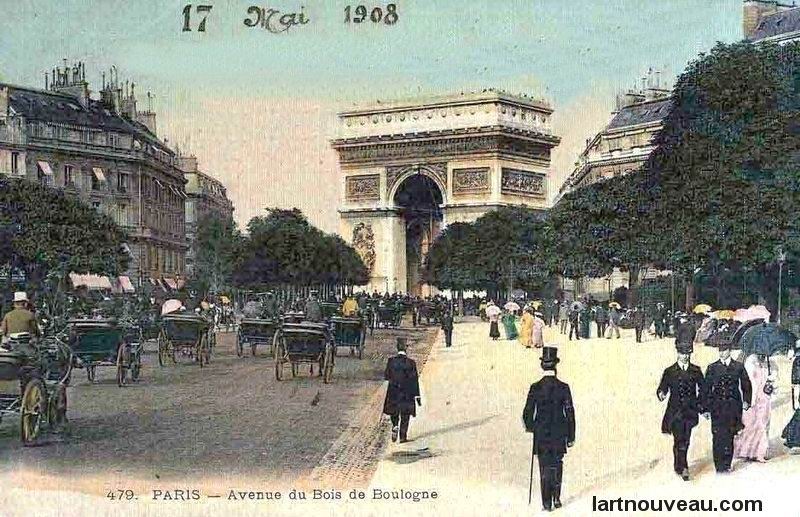 niveau 2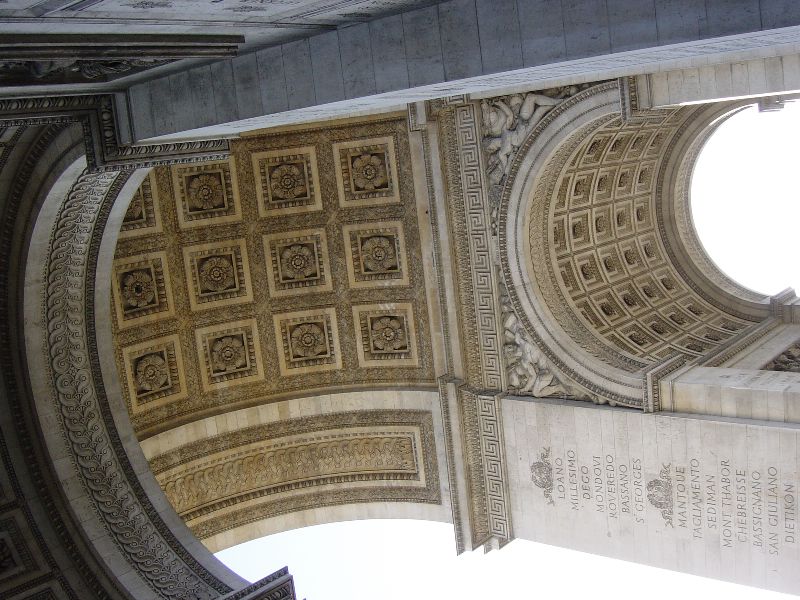 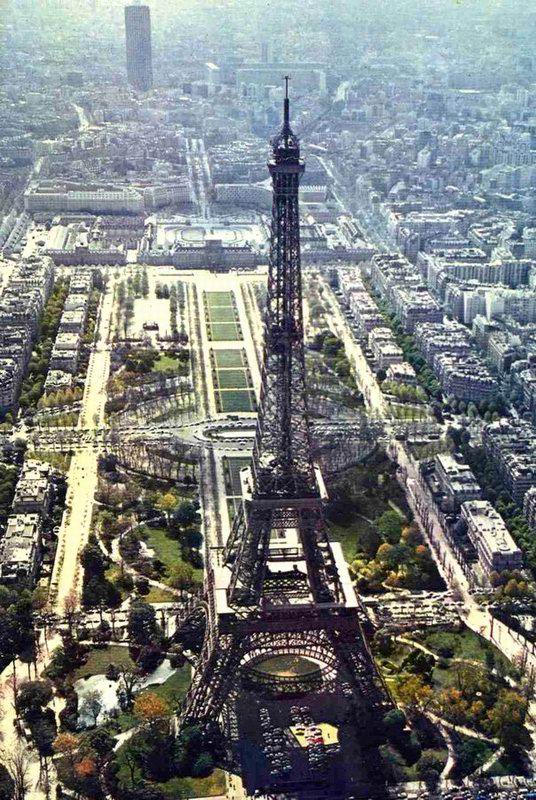 COMMUNICATION; à la boulangerie, à la pharmacieCOMMUNICATION; à la gare 1COMMUNICATION; à l’hôtel 1COMMUNICATION; dans un magasin 1COMMUNICATION; demander son chemin 1COMMUNICATION; en voyage 1COMMUNICATION; rencontre 1COMMUNICATION; au musée 1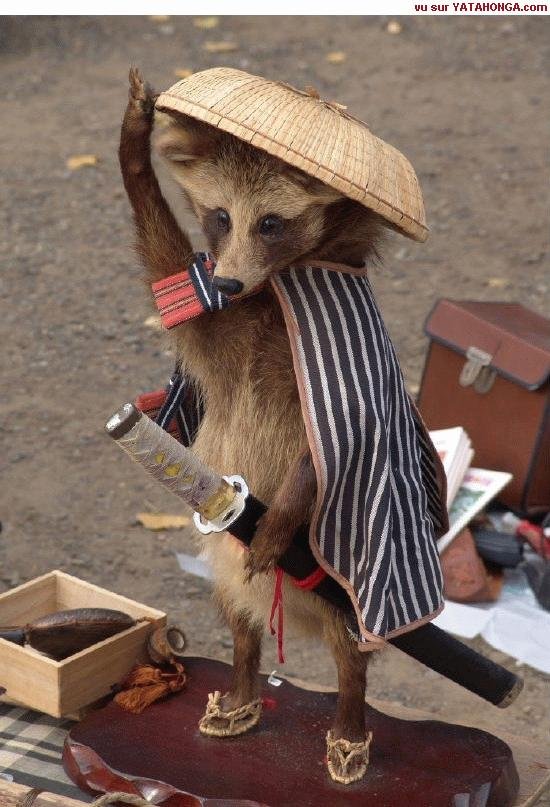 aimerfaireprendrejejejetututuilililnousnousnousvousvousvousilsilsilsdétesterallerpouvoirjejejetututuilililnousnousnousvousvousvousilsilsilsprendrevenirmettrejejejetututuilililnousnousnousvousvousvousilsilsilsvouloirpouvoirvoirjejejetututuilililnousnousnousvousvousvousilsilsilscroirefaireallerjejejetututuilililnousnousnousvousvousvousilsilsilssavoirdireboirejejejetututuilililnousnousnousvousvousvousilsilsilsavoirvendreêtrej’jejetututuilililnousnousnousvousvousvousilsilsilsnästa!au suivant!hejsan, ett bröd tackbonjour, un pain, s’il vous plaîtvarsågod, något mer?voici/voilà, autre chose?nej, tack, det är alltnon, merci, c’est toutfrun, vad önskas?madame, vous désirez?jag skulle vilja ha två baguetterje voudrais deux baguettes, s’il vous plaîtvarsågod två baguetter, var det bra så?voilà deux baguettes, ce sera tout?jag tar 3 gifflar ocksåje prends trois croissants aussi, svpvarsågod, och med detta?voici, et avec ça?jag tar 2 chokladbröd ocksåje prends deux pains au chocolat aussi, svpdå blir det 5,75 euro tackalors ça fait 5,75 euro s’il vous plaîtvarsågod 6 eurovoici six eurostack och här är er växelmerci et voilà votre monnaiehej då och ha en trevlig dagau revoir et bonne journéehej då och tack det sammaau revoir, merci et pareillementhejsan, vad önskas?bonjour, que désirez-vous?hejsan, jag har ont i magenbonjour, j’ai mal au ventrehar ni ont i magen? här är tabletter till magenvous avez mal au ventre? voici des cachets pour le ventrejag har lite ont i huvudet ocksåj’ai un peu mal à la tête aussijaha, vill ni ha huvudvärkstabletter?d’accord, vous désirez des comprimés d’aspirine?ja tack, finns det några bra tabletter för huvudet?oui, s’il vous plaît, il y a des bons cachets pour la tête?javisst, Doliprane är jättebrabien sûr, les Dolipranes sont très bienjag tar det dåje prends ça alorsvar det bra så?c’est tout?/et avec ça?jag har lite ont i halsen ocksåj’ai un peu mal à la gorge aussijaha, vi har halstabletteralors, nous avons des pastilles pour la gorgedet blir brac’est bienni har inte feber?vous n’avez pas de température/fièvre?jag vet inte, jag tror inte detje ne sais pas, je ne crois pasom ni har ont måste ni gå till en läkaresi vous avez mal, il faut consulter un médecinja, jag mår inte braoui, je ne vais pas bien/ça va pas biennej, ni är kanske sjuk; en läkare kan ge er ett bra receptnon, vous êtes peut-être malade; un médecin peut vous donner une bonne ordonnanceja, finns det någon läkare i närheten?oui, il y a un médecin près d’ici?här har ni ett telefonnummer, det är en bra läkarevoici un numéro de téléphone, c’est un bon médecintack så mycket, vad är jag skyldig?merci beaucoup, je vous dois combien?det blir 13,40 tackça fait 13,40 euros s’il vous plaîtvarsågodvoilàtack och här är er växelmerci et voilà votre monnaietack och hej dåmerci et au revoirhej då och ha en bra kvällau revoir et bonne soiréetack det sammamerci pareillement/ à vous de mêmesavoirpartirvouloirjejejetututuilililnousnousnousvousvousvousilsilsilshejsan, jag skulle vilja ha en biljett till Bordeaux, tackbonjour, je voudrais un billet pour Bordeaux, s’il vous plaîthejsan, javisst, till när då?bonjour, bien sûr, pour quand?när går nästa tåg till Bordeaux?quand part le prochain train pour Bordeaux?nästa tåg går klockan 15.00le prochain train part à 15.00hur mycket är klockan nu?quelle heure est-il maintenant?den är 14.57il est 14.57ok, det är inte bra och när går nästa tåg igen då?d’accord, ce n’est pas bien et quand part le prochain train encore alors?det finns ett tåg klockan 16.45il y a un train à 16.45hur dags kommer det fram till Bordeaux?à quelle heure est-ce qu’il arrive à Bordeaux?/il arrive à quelle heure à Bordeaux?det kommer fram klockan 19.55il arrive à 19.55är det direkt?il est direct?nej, man måste byta i Poitiersnon, il faut changer à Poitiers/on doit changerfinns det inte ett direkttåg?il n’y a pas de train direct?jo, det går ett tåg klockan 20.00 och det är direktsi, il y a un train à 20.00 et il est directhur dags kommer det fram till Bordeaux?à quelle heure est-ce qu’il arrive à Bordeaux?/ il arrive à quelle heure à Bordeaux?det kommer fram klockan 23.30 till Bordeauxil arrive à 23.30 à Bordeauxdet är perfekt, jag tar den biljettenc’est parfait, je prends ce billetönskar ni en enkel biljett eller en tur och retur?désirez-vous un aller-simple ou un aller-retour?en tur och retur tackun aller-simple s’il vous plaîthar ni rabatter?vous avez des réductions?jag är studerande och jag är under 26 årje suis étudiant et j’ai moins de 26 ansok, och när vill ni ha returen?d’accord, et pour quand voulez-vous le retour?jag stannar i två dagarje reste deux joursåterresan den 14:e juli då?le retour pour le 14 juillet alors?ja, just det, finns det något tåg då?oui, c’est ça, il y a un train?javisst, det finns ett tåg klockan 12.00 och det är direktbien sûr, il y a un train à midi et il est directhur dags kommer det fram till Paris?à quelle heure est-ce qu’il arrive à Paris?det kommer fram till Paris klockan 15.10il arrive à Paris à 15.10det är bra, jag tar den biljetten ocksåc’est bien, je prends ce billet aussiönskar ni rökare eller icke-rökare?désirez-vous fumeurs ou non-fumeurs?rökare tackfumeurs s’il vous plaîtvill ni ha kupé eller vanlig platsbiljett?vous voulez/souhaitez un compartiment ou une place assise ordinaire?det spelar ingen rollcela m’est égal/ n’importe/ ça n’a pas d’importancedå blir det 45,75 euro tackalors ça fait 45,75 euros s’il vous plaîtvarsågod 50 eurovoici 50 eurostack och här är era biljettermerci et voilà vos billetsvilken perrong går tåget från?le train part de quel quai?/de quel quai part le train?tåget går från perrong nummer 12, spår Yle train part du quai numéro 12, voie Ytack så mycket, finns det restaurangvagn?merci beaucoup, il y a une voiture-restaurant?det finns en kringvandrande försäljare med smörgåsar och drickoril y a une vente ambulante avec des sandwichs et des boissonsperfekt, hej dåparfait, au revoirhej då och ha en trevlig resa och en bra dagau revoir et bon voyage et bonne journéetack det sammamerci, pareillementvoirconnaîtremettrejejejetututuilililnousnousnousvousvousvousilsilsilshejsan, har ni ett rum ledigt?bonjour, vous avez une chambre libre?hejsan, nej, jag är ledsen, det är fullt, det finns ett hotell bakom banken där bortabonjour, non ,je suis désolé, c’est complet, il y a un hôtel derrière la banque là-bashejsan, jag skulle vilja ha ett rumbonjour, je voudrais une chambre, svphejsan, javisst, för hur många personer?bonjour, bien sûr, pour combien de personnes?det är för två personerc’est pour deux personnesjaha, för hur många dagar?d’accord, pour combien de jours?för 3 nätterpour trois nuitsönskar ni ett rum med dusch och toalett?désirez-vous une chambre avec douche et toilettes?ja, gärnaoui, volontiers/avec plaisirjaha, vi har ett dubbelrum på femte våningenalors, nous avons une chambre double au cinquième étageja, det blir bra; vad kostar rummet?oui, c’est bien, la chambre coûte combien?det kostar 44 euroelle coûte 44 eurosingår frukosten?le petit déjeuner est compris?nej, frukosten ingår inte; önskar ni frukost?non, le petit déjeuner n’est pas compris, désirez-vous le petit déjeuner?nej, det är inte allvarligtnon, ce n’est pas gravemen rummet har en stor säng, är det bra?mais la chambre a un grand-lit, ça vous va; /c’est bien?ja, det är perfektoui, c’est parfaitoch till när önskar ni rummet?et pour quand souhaitez-vous la chambre?vi kommer den 23:e april och vi stannar alltså 3 nätteron arive le 23 avril et on reste donc 3 nuitsmycket bra, kan ni betala nu?très bien, vous pouvez payer maintenant?javisst, jag har mitt visa-kortbien sûr, voilà ma carte bleue/VISAutmärktparfaitvarsågodvoicitack, jag behöver er legitimation ocksåmerci, j’ai besoin de votre pièce d’identité aussijag har mitt passj’ai mon passeportdet är bra, tack så mycket, jag vill ha er underskrift där nere till högerc’est bien, merci beaucoup, je veux votre signature en bas à droite svpok, varsågodd’accord, voilàtack och här är ert pass och ert kvittomerci et voici votre passeport et votre reçufinns det hiss?il y a un ascenseur?nej, jag beklagar, vi har bara trappornon, je regrette, on a seulement des escaliersvilket är mitt rum?quelle est ma chambre?ni har rum nummer 25vous avez la chambre numéro 25det är brac’est bienni måste lämna nyckeln i receptionen när ni går util faut/vous devez laisser la clé à la réception quand vous sortezvarför?pourquoi?vi har problem med stölder (un vol=en stöld)on a des problèmes avec des volsjag förstårje comprendsdå är ni välkommen den 23:e april herr Oubliettealors bienvenue le 23 avril monsieur Oubliettetack så mycketmerci beaucoupha en trevlig kväll herrn!bonne soirée monsieur!tack det sammamerci pareillementhej dåau revoirhej dåau revoirchercherfairepouvoirjejejetututuilililnousnousnousvousvousvousilsilsilshejsan, kan jag hjälpa er?bonjour, je peux vous aider?hejsan, nej tack, jag vill bara titta litebonjour, non merci, je veux seulement regarder un peugod kväll, tar man hand om er?bon soir, on s’occupe de vous?skulle ni kunna hjälpa mig?vous pourriez m’aider, svp?javisst, vad söker ni?bien sûr, que cherchez-vous?jag letar efter en snygg blusje cherche un joli/beau chemisierjavisst, vilken storlek har ni?bien sûr, quelle est votre taille?/quelle taille faites-vous?jag tar alltid XLje prends toujours XLok, och vilken färg önskar ni?d’accord, et quelle couleur désirez-vous?jag tycker om gult och gröntj’aime beaucoup le jaune et le verthär har vi tre snygga blusar på modetvoici trois jolis chemisiers à la modeja, inte illa, kan jag prova dem?oui, pas mal, je peux les essayer?javisst, provhytterna är bakom erbien sûr, les cabines d’essayage sont derrière voustack så mycketmerci beaucoupjaha, hur passar skjortorna?alors, comment vont les chemises?den här blusen sitter åt för mycketce chemisier me serre tropoch den andra blusen?et l’autre chemisier?den är för storil est trop grandoch den tredje blusen?et le troisième chemisier?den sitter perfekt; jag tar den blusenil me va parfaitement; je prends ce chemisiermycket bra, något annat?très bien, autre chose?ja, jag skulle vilja ha skor ocksåoui, je voudrais des chaussures aussijaha, vilken skostorlek har ni?d’accord, quelle est votre pointure?jag har 42je fais du 42vi går till avdelningen för skor och tittaron va au rayon-chaussures et on regardejag följer erje vous suisse här vackra röda skorvoici de belles chaussures rougesnej, jag avskyr röttah non, je déteste le rougejaha, men här är snygga skor på modet, det finns blåa, svarta och vita skord’accord, mais voilà de jolies chaussures à la mode, il y a des chaussures bleues, noires et blanchesja, jag skulle vilja prova de vita skornaoui, je voudrais essayer les chaussures blanchesvarsågodvoicija, de här skorna är väldigt snyggaoui, ces chaussures sont très joliespassar skorna bra?les chaussures vont bien?ja, de passar mig perfekt; vad kostar de?oui, elles me vont parfaitement; elles coûtent combien?de är på rea idag, de kostar 24 euroelles sont en solde aujourd’hui, elles coûtent 24 eurosjag tar de vita skorna och den gula blusenje prends les chaussures blanches et le chemisier jaunejavisst, var det bra så?bien sûr, ce sera tout?ja, jag tror detoui, je (le) croisdå blir det 37 euro tackalors, ça fait 37 euros s’il vous plaîtvarsågod 40 eurovoilà 40 eurostack och här är er växel, tre euromerci et voici votre monnaie, trois eurostack så mycket för hjälpenmerci beaucoup pour votre aideingen orsak och ha en trevlig kväll!de rien et bonne soirée!tack det samma, hej dåmerci et pareillement, au revoirhej dåau revoirprendreallerdescendrejejejetututuilililnousnousnousvousvousvousilsilsilsursäkta frun, jag letar efter le Sacré-Coeurexcusez-moi madame, je cherche le Sacré-Coeur, svpjag är ledsen, jag känner inte till här, jag är turistje suis désolé, je ne connais pas ici, je suis touristeoj, förlåt, men tack i alla falloh, pardon, mais merci quand mêmeingen orsak frökende rien mademoiselleursäkta mig herrn, jag hittar inte Sacré-Coeurexcusez-moi monsieur, je ne trouve pas le Sacré-Coeurför att komma till Sacré-Coeur tar ni andra gatan till vänster, sedan fortsätter ni rakt fram och vid den stora korsningen tar ni första gatan till högerpour aller au Sacré-Coeur vous prenez la deuxième rue à gauche, ensuite vous continuez tout droit et au grand carrefour vous prenez la première rue à droiteär det långt?c’est loin?ja, ganskaoui, assezfinns det en tunnelbana i närheten?il y a un métro près d’ici?javisst, tunnelbanenedgången är bakom apoteket där bortabien sûr, la bouche de métro est/se trouve derrière la pharmacie là-bashur tar man tunnelbanan till Sacré-Coeur då?comment prendre le métro pour le Sacré-Coeur alors?ni tar linje 12 riktning Porte de la Chapelle och sedan byter ni i stationen Pigallevous prenez la ligne 12 direction Porte de la Chapelle et puis vous changez à la station Pigalleok, jag förstår, och sedan?d’accord, je comprends, et ensuite?sedan tar ni linje 2 riktning Nation och ni går av på stationen Anverspuis vous prenez la ligne deux direction Nation et vous descendez à la station Anversoch le Sacré-Coeur?et le Sacré-Coeur?ni går rakt fram och sedan till vänster; det finns en linbana eller trapporvous allez tout droit et ensuite à gauche; il y a un funiculaire ou des escaliersär det svårt att hitta?c’est difficile à trouver?nej då, det är ganska enkeltoh non, c’est assez facilevem har gjort tunnelbanan i Paris?qui a fait le métro à Paris?det är arkitekten Guimard som har gjort tunnelbanenedgångarnac’est l’architecte Guimard qui a fait les bouches de métronär inviger man tunnelbanan i Paris?quand est-ce qu’on inaugure le métro à Paris?man inviger tunnelbanan den 19:e juli 1900on inaugure le métro le 19 juillet 1900vad heter stilen?comment s’appelle le style?den heter ”spaghettistilen”il s’appelle le style Nouillesvarför?pourquoi?dekoren (le décor) till tunnelbanenedgångarna är som spaghetti, men stilen kallas också för ”den nya konsten”le décor des bouches de métro est comme des spaghettis, mais le style s’appelle aussi ”l’Art Nouveau”finns det buss till Sacré-Coeur också?il y a des bus pour le Sacré-Coeur aussi?ja, men det är inte enkeltoui, mais ce n’est pas facileok, men spårvagn då?d’accord, mais le tramway alors?nej, spårvagnen går bara runtomkring Parisnon, le tramway va seulement autour de Pariskan man åka taxi då?on peut prendre un taxi alors?javisst, det finns taxibilar överalltbien sûr, il y a des taxis partoutär det dyrt?c’est cher?taxi är inte dyrt i Parisle taxi n’est pas cher à Parisok herrn, tack så mycket för er hjälpd’accord. monsieur, merci beaucoup pour votre aideingen orsak frökende rien/je vous en prie mademoisellejag ska försöka hitta tunnelbanenedgångenje vais essayer de trouver la bouche de métrolycka till och ha en trevlig kvällbonne chance et bonne soiréetack det sammamerci pareillementhej dåau revoirhej dåau revoirfröken! det är till vänster!mademoiselle! c’est à gauche!oj, förlåt, tack igenoh, pardon, merci encore une foisconnaîtrepartirarriverjejej’tututuilililnousnousnousvousvousvousilsilsilsvi önskar er en trevlig resaon vous souhaite un agréable voyagehar ni några vassa föremål?vous avez des objets coupants/tranchants?har ni ert boardingkort?vous avez votre carte d’embarquement?planet är försenatl’avion est en retardni måste checka in förstil faut/on doit/vous devez enregistrer d’aborddär är incheckningsdiskenvoilà le comptoir d’enregistrementvar vänlig stäng av era mobiltelefonerveuillez éteindre vos portablesni har för mycket bagagevous avez trop de bagageser väska väger för mycketvotre valise/sac pèse tropni har bara rätt till 15 kilovous n’avez droit qu’à 15 kilosman kan bara ha ett handbagageon peut seulement avoir un bagage à mainsista utrop för flight AF646 till Bordeauxdernier appel pour le vol AF646 pour/à Bordeauxvar är gate B?où est la porte B?det är förbjudet att använda elektroniska apparater under start och landningil est interdit d’utiliser des appareils électroniques pendant le décollage et l’atterrissagepassagerare till Lille är ombedda att gå till gate Cles passagers pour Lille sont priés d’aller à la porte Cnu börjar incheckningenl’enregistrement commence maintenantvi startar nu ombordstigningenon va maintenant commencer l’embarquement/on va procéder à l’embarquementvi börjar med passagerare med boardingkort 1 till 65on commence/nous commençons avec les passagers avec des cartes d’embarquement numéros 1 à 65lämna inte ert bagage utan övervakningne laissez pas votre bagage sans surveillancevar vänlig och meddela alla övergivna sakerveuillez signaler tout objet abandonnéallt oövervakat bagage kommer att förstöras omedelbarttout bagage sans surveillance sera immédiatement détruitta av er bältet tackenlevez votre ceinture s’il vous plaîthäråt tackpar ici, s’il vous plaîtöppna er väska tackouvrez votre sac s’il vous plaîtdet här är en nagelsax, det är förbjudetvoilà un coupe-ongles, c’est interditär ni tillsammans?vous êtes ensemble?reser ni ensam?vous voyagez seul(e)?var är er ansvarige?où est votre responsable?vi är färdiga för ombordstigningon est prêt pour l’embarquementtrevlig resabon voyagevi är klara för starton est prêt pour le décollagevi landar om 10 minuter på flygplatsen i Beauvaison va atterrir dans dix minutes à l’aéroport de Beauvaislägg väskorna under sätetmettez les sacs sous le siègesätt fast säkerhetsbältetattachez la ceinture de sécuritésavoirpartirvouloirjejejetututuilililnousnousnousvousvousvousilsilsilshej, vad heter du?bonjour, tu t’appelles comment?jag heter Amélie och vad heter du?je m’appelle Amélie et toi tu t’appelles comment?jag heter Sébastien; är du inte härifrån?je m’appelle Sébastien; tu n’es pas d’ici?nej, jag kommer inte härifrånnon, je ne viens pas d’icivarifrån kommer du då? från USA?d’où viens-tu alors? des États-Unis?nej, jag är från Sverigenon, je suis de Suèdevad! bor du i Sverige!quoi! tu habites en Suède?!javisst, känner du till Sverige?bien sûr, tu connais la Suède?inte alls, i vilken stad bor du?non pas du tout, tu habites à quelle ville?jag bor i Arvikaj’habite à Arvikaok, vad gör du här?d’accord, qu’est-ce que tu fais ici?jag är på semester här med min klassje suis en vacances ici avec ma classejaha, du är på skolresa alltså?ah bon, tu es en voyage scolaire donc?ja, just detoui, c’est çai vilken klass går du?tu es en/dans quelle classe?jag går i 9:an och du?je suis en 3:ème et toi?jag går i 3:an på gymnasietje suis en terminale au lycéeär det jobbigt i skolan?c’est dur à l’école?ja, det är tråkigtoui, c’est chiant/ennuyeuxjag gillar inte heller skolanje n’aime pas l’école non plusvad har du besökt i Paris då?qu’est-ce que tu as visité à Paris alors?idag har vi besökt Notre Dame och i går besökte vi Eiffeltornetaujourd’hui, on a visité le Notre Dame et hier on a visité la Tour Eiffelunderbart, vad tycker du om Paris då?magnifique, que penses-tu de Paris alors?det är en vacker stad men det är väldigt stortc’est une belle ville mais c’est très grandja, har du besökt Louvren då?oui, alors tu as visité le Louvre?ja, i morse besökte vi Louvrenoui, ce matin on a visité le Louvrevad tycker du om Louvren?qu’est-ce que tu penses du Louvre?det är fint men lite jobbigtc’est joli mais un peu dur/chiantjag älskar Louvrenj’adore le Louvrebor du i Paris?tu habites à Paris?nästan, jag bor i förortenpresque, j’habite dans la banlieuehar du syskon?tu as des frères et soeurs?nej, jag har inga syskon, har du?non, je n’ai pas de frères et soeurs/je suis fils unique et toi tu en as?ja, jag har en broroui, j’ai un frèreär det fint i Sverige?c’est beau en Suède?ja, det är ett vackert landoui, c’est un joli paysjag skulle vilja åka till Sverige en dagj’aimerais bien aller en Suède un jourjag bjuder dig till Sverigeje t’invite en Suèdehäftigt! jag kommer!chouette! je viens! / je viendrai!nu måste jag gåmaintenant je dois partirvad ska ni göra i kväll?qu’est-ce que vous allez faire ce soir?vi skall titta på Sacré-Coeur och äta middag vid foten av Sacré-Coeuron va regarder le Sacré-Coeur et on va dîner au pied du Sacré-Coeurha en trevlig kväll dåbonne soirée alorsja tack, tack det sammamerci, pareillementhej då min sköna!au revoir ma belle!hej då, lilla fransosau revoir petit Françaisförlåt?pardon?nej, jag skämtar; hej då vackra kille...non, je plaisante; au revoir beau mec....devenirpeindredevoirjejejetututuilililnousnousnousvousvousvousilsilsilshejsan, jag skulle vilja ha en biljett till muséet tackbonjour, je voudrais une entrée pour le musée, s’il vous plaîthejsan, javisst, har ni några rabatter?bonjour, bien sûr, vous avez des réductions?jag vet inte, vem har rabatt?je ne sais pas, qui a des réductions?det finns rabatter för folk under 26 år, för studenter, för handikappade och för personer under 18 år är det gratisil y a des réductions pour les personnes de moins de 26 ans, pour les étudiants, pour les handicapés et pour les personnes de moins de 18 ans c’est gratuitfinns det rabatt för grupper också?il y a des réductions pour les groupes aussi?javisst, för en grupp på minst 10 personer är det 25 % rabattbien sûr, pour un groupe d’au moins 10 personnes il y a 25 % de réductionjag är studentje suis étudiantja, då är det 50 % rabattoui, alors, il y a 50 % de réductiontackmercimen jag måste få ett intygmais il me faut un justificatif, svpjag har mitt pass, går det bra?j’ai mon passeport, ça va?nej, tyvärr, ett studentkort kanske?non, désolé, une carte d’étudiant peut-être?nej, jag har inget studentkortnon, je n’ai pas de carte d’étudiantok, jag ger er rabatten i alla falld’accord, je vous donne/fais la réduction quand mêmetack det är snällt av ermerci, c’est gentil à vousvarsågod er biljett; ni måste visa biljetten i entrénvoici votre ticket d’entrée; il faut montrer le ticket à l’entréetack så mycketmerci beaucoupoch ni måste lämna er stora väska i entrénet vous devez/il faut laisser votre grand sac à l’accueil/l’entréejaha, varför det?ah bon, pourquoi?därför att man kan inte gå in på muséet med en så stor väskaparce qu’on ne peut pas entrer au musée avec un si grand sacok, jag förstård’accord, je comprendsni vet att Louvren är världens största konstmuseumvous savez que le Louvre est le plus grand musée d’art du monde?ja, jag vet; när byggdes muséet?oui, je sais, quand a-t-on construit le musée?man börjar bygga Louvren 1190on commence à construire le Louvre en 1190vem bygger muséet?qui construit le musée?det var kungen Philippe-Auguste som gör ett fort för att skydda Parisc’était le roi Philippe-Auguste qui fait une forteresse pour protéger Parismånga kungar har bott på Louvren eller hur?beaucoup de rois ont habité au Louvre, n’est-ce pas?ja, det stämmer; François Ier gör stora arbetenoui, c’est correct, François Ier fait de grands travauxnär blir Louvren ett museum då?quand le Louvre devient-il un musée alors?den 10 augusti 1793 öppnar Louvren som ett museumle 10 août 1793 le Louvre ouvre comme muséefinns det andra kända muséer i Paris?il y a d’autres musées connus à Paris?javisst; ni har le Centre Pompidou, det är det moderna konstmuséetbien sûr, vous avez le Centre Pompidou, c’est le musée d’art modernehur ser det ut?il est comment?det är en mycket konstig byggnad i olika färgerc’est un bâtiment très bizarre dans des couleurs différentesfinns det andra muséer?il y a d’autres musées?ja, det finns ett vaxmuseum som heter Grévinmuséetoui, il un musée de cire qui s’appelle le musée Grévinvar kan man titta på t.ex. Monets tavlor?où peut-on regarder p.ex. les tableaux de Monet?ah, det är på Orsaymuséet; det är en före detta järnvägsstationah, c’est au musée d’Orsay; c’est une ancienne garedet är ett vackert museum, eller hur?c’est un beau musée, n’est-ce pas?ja, det är mycket fintoui, c’est très jolivad kan man se på Louvren då?qu’est-ce qu’on peut voir au Louvre alors?självklart la Jocondebien sûr la Jocondevad är det?qu’est-ce que c’est?det är en tavla målad av Léonardo da Vincic’est un tableau peint par Léonard de Vinciär det Mona Lisa?c’est Mona Lisa?ja, kvinnan på tavlan heter Monna Lisa men tavlan kallas la Jocondeoui, la femme sur le tableau s’appelle Monna Lisa mais le tableau s’appelle la Jocondeok, nu ska jag besöka muséetd’accord, maintenant je vais visiter le muséetrevligt besök!bonne visite!avoirvendreêtrej’aijevendsjesuistuastuvendstuesilailvendilestnousavonsnousvendonsnoussommesvousavezvousvendezvousêtesilsontilsvendentilssontvoirconnaîtremettrejevoisjeconnaisjemetstuvoistuconnaistumetsilvoitilconnaîtilmetnousvoyonsnousconnaissonsnousmettonsvousvoyezvousconnaissezvousmettezilsvoientilsconnaissentilsmettentchercherfairepouvoirjecherchejefaisjepeuxtucherchestufaistupeuxilchercheilfaitilpeutnouscherchonsnousfaisonsnouspouvonsvouscherchezvousfaitesvouspouvezilscherchentilsfontilspeuventprendreallerdescendrejeprendsjevaisjedescendstuprendstuvastudescendsilprendilvaildescendnousprenonsnousallonsnousdescendonsvousprenezvousallezvousdescendezilsprennentilsvontilsdescendentconnaîtrepartirarriverjeconnaisjeparsj’arrivetuconnaistuparstuarrivesilconnaîtilpartilarrivenousconnaissonsnouspartonsnousarrivonsvousconnaissezvouspartezvousarrivezilsconnaissentilspartentilsarriventsavoirpartirvouloirjesaisjeparsjeveuxtusaistuparstuveuxilsaitilpartilveutnoussavonsnouspartonsnousvoulonsvoussavezvouspartezvousvoulezilssaventilspartentilsveulentdevenirpeindredevoirjedeviensjepeinsjedoistudevienstupeinstudoisildevientilpeintildoitnousdevenonsnouspeignonsnousdevonsvousdevenezvouspeignezvousdevezilsdeviennentilspeignentilsdoivent